PLANTILLA DE AGENDA DE REUNIÓN DE LA JUNTA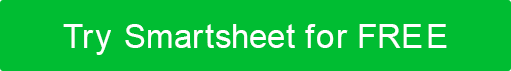 AGENDALlamada al pedidoBienvenida / IntroduccionesObservaciones de los líderes del comitéPuntos del orden del díaElemento de acciónTérminos del artículoDescripción del artículoParticipantes del artículoComentarios de los asistentesAprobación del Acta AnteriorInforme del Director EjecutivoVotación / InformesPolíticas de reunionesOtros negociosAplazamientoConvocar a sesión privadaDÍA Y FECHAHORAUBICACIÓNUBICACIÓNSala de conferencias A, Oficina principalSala de conferencias A, Oficina principalPRESIDENTE DE LA REUNIÓNCORREO ELECTRÓNICOCORREO ELECTRÓNICOTELÉFONOREUNIÓN ESCRIBANOCORREO ELECTRÓNICOCORREO ELECTRÓNICOTELÉFONOTÍTULO DE LA REUNIÓNTÍTULO DE LA REUNIÓNTÍTULO DE LA REUNIÓNTÍTULO DE LA REUNIÓNObjetivos de desarrolloObjetivos de desarrolloObjetivos de desarrolloObjetivos de desarrolloDOCUMENTOS JUSTIFICATIVOS REQUERIDOSDOCUMENTOS JUSTIFICATIVOS REQUERIDOSDOCUMENTOS JUSTIFICATIVOS REQUERIDOSDOCUMENTOS JUSTIFICATIVOS REQUERIDOSOrden del día, actas de reuniones anteriores, informes financieros, etc.Orden del día, actas de reuniones anteriores, informes financieros, etc.Orden del día, actas de reuniones anteriores, informes financieros, etc.Orden del día, actas de reuniones anteriores, informes financieros, etc.MIEMBROS DE LA JUNTA / ASISTENTES SOLICITADOSMIEMBROS DE LA JUNTA / ASISTENTES SOLICITADOSMIEMBROS DE LA JUNTA / ASISTENTES SOLICITADOSMIEMBROS DE LA JUNTA / ASISTENTES SOLICITADOSAPROBACIÓN DEL PRESIDENTE DE LA JUNTAAPROBACIÓN DEL PRESIDENTE DE LA JUNTAAPROBACIÓN DEL SUBPRESIDENTE DE LA JUNTAAPROBACIÓN DEL SUBPRESIDENTE DE LA JUNTAFIRMAFECHAFIRMAFECHARENUNCIACualquier artículo, plantilla o información proporcionada por Smartsheet en el sitio web es solo para referencia. Si bien nos esforzamos por mantener la información actualizada y correcta, no hacemos representaciones o garantías de ningún tipo, expresas o implícitas, sobre la integridad, precisión, confiabilidad, idoneidad o disponibilidad con respecto al sitio web o la información, artículos, plantillas o gráficos relacionados contenidos en el sitio web. Por lo tanto, cualquier confianza que deposite en dicha información es estrictamente bajo su propio riesgo.